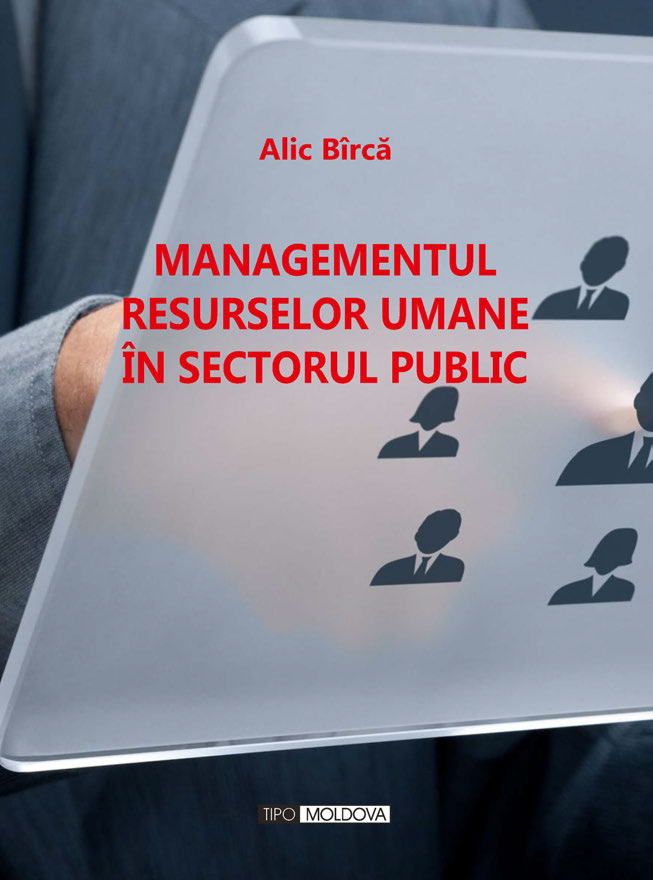 CUPRINSDIN PARTEA AUTORULUI		7Capitolul	1 INTRODUCERE ÎN MANAGEMENTUL RESURSELOR UMANE	9Definirea managementului resurselor umane		11Evoluţia managementului resurselor umane		13Conţinutul activităţilor în domeniul managementului resurselor umane		17Modele ale managementului resurselor umane		20Noi orientări în managementul resurselor umane		25Strategii în domeniul resurselor umane		29Test de evaluare a cunoştinţelor		34Capitolul	2 FUNCŢIUNEA DE RESURSE UMANE		36Cadrul general al funcţiunii de resurse umane		38Organizarea procesuală a funcţiunii de resurse umane		42Organizarea structurală a funcţiunii de resurse umane 		44Misiunea şi atribuţiile subdiviziunii de resurse umane în sectorul public		48Drepturile şi responsabilităţile subdiviziunii de resurse umane în sectorulpublic 		50Personalul funcţiunii de resurse umane		51Test de	evaluare a cunoştinţelor		55Capitolul	3	MANAGEMENTUL DURABIL AL RESURSELOR UMANE		58Cadrul teoretico-conceptual al managementului durabil al resurselorumane		60Abordarea conceptuală a şanselor egale în managementul resurselorumane		61Conceptul şi formele de discriminare în managementul resurselor umane ..	62Tipologia discriminărilor în managementul resurselor umane		65Politici şi strategii privind egalitatea de şanse în managementul resurselorumane 		69Indicatori ai dezvoltării durabile a resurselor umane		71Accesibilitatea femeilor la posturile manageriale prin intermediul egalităţiişanselor		74Cadrul legal privind asigurarea egalităţii şanselor în Republica Moldova		76Test de evaluare a cunoştinţelor		77Capitolul 4 ANALIZA POSTURILOR DE MUNCĂ		80Conţinutul postului de muncă		82Obiectivele analizei posturilor	de muncă		83Funcţia de demnitate publică		86Funcţia	publică de conducere de nivel superior		88Funcţia	publică de conducere		89Funcţia	publică de execuţie		91Conţinutul fişei postului		93Metode şi tehnici de analiză a posturilor		97Drepturile şi obligaţiile funcţionarilor publici		102Gradele de calificare ale funcţionarilor publici şi conferirea lor		104Test de evaluare a cunoştinţelor		105Capitolul 5 RECRUTAREA ŞI SELECŢIA RESURSELOR UMANE		108Definirea şi conţinutul recrutării resurselor umane		110Definirea şi natura selecţiei resurselor umane		114Ocuparea funcţiei publice vacante prin promovare şi transfer înadministraţia publică 		111Ocuparea funcţiei publice vacante prin concurs în administraţia publică		117Procesul de selectare prin concurs		118Conţinutul anunţului privind funcţia publică 		118Recepţia candidaţilor 		119Proba scrisă		123Interviul de selecţie		124Organizarea procesului de recrutare şi selectare prin concurs		126Atribuţiile factorilor implicaţi în procesul de organizare şidesfăşurare a concursului		126Constituirea şi componenţa comisiilor de concurs		127Ocuparea posturilor vacante în învăţământ		128Ocuparea posturilor vacante de conducere în învăţământul general.. 128Ocuparea posturilor vacante de conducere în învăţământulprofesional tehnic		131Ocuparea posturilor vacante în învăţământul superior		135Ocuparea posturilor vacante în sănătate		137Perioada de probă pentru funcţionarul public debutant		139Organizarea şi desfăşurarea perioadei de probă		140Evaluarea activităţii funcţionarului public		143Desprinderea din sectorul public		146Fluctuaţia resurselor umane în sectorul public		148Test de evaluare a cunoştinţelor		150Capitolul 6 EVALUAREA PERFORMANŢELOR PROFESIONALE		154Semnificaţia performanţei în managementul resurselor umane		156Caracteristici definitorii ale evaluării performanţelor profesionale		158Obiectivele evaluării performanţelor profesionale ale funcţionarilor publici...	161Criteriile şi calificativele de evaluare ale funcţionarilor publici		163Criteriile de evaluare a performanţelor funcţionarilor publici deconducere de nivel superior şi de conducere		163Criteriile de evaluare a performanţelor funcţionarilor publici deexecuţie		166Calificativele de evaluare		169Procesul de evaluare a performanţelor profesionale ale funcţionarilorpublici de conducere de nivel superior		169Procesul de evaluare a performanţelor profesionale ale funcţionarilorpublici de conducere şi de execuţie		172Evaluarea performanţelor profesionale ale personalului didactic	dinînvăţământul general		176Evaluarea performanţelor profesionale ale personalului din sănătate		178Test de evaluare a cunoştinţelor		180Capitolul	7 INSTRUIREA ŞI DEZVOLTAREA PROFESIONALĂ APERSONALULUI		183Definirea instruirii şi dezvoltării profesionale a personalului		185Cadrul general privind formarea continuă a adulţilor		188Conţinutul formării profesionale continuă a adulţilor		190Obiectivele şi principiile dezvoltării profesionale ale funcţionarilor publici ...	193Sistemul de dezvoltare profesională continuă a funcţionarilor publici		194Procesul de dezvoltare profesională continuă a funcţionarilor publici		196Atribuţiile şi responsabilităţile factorilor implicaţi în procesul de dezvoltareprofesională		194Metode de instruire profesională în sectorul public		200Metode de instruire în cadrul postului		203Metode de instruire în afara postului		205Cariera profesională		209Cariera profesională în învăţământul general		211Cariera profesională în sănătate		214Cariera profesională a funcţionarilor publici cu statut special		215Test de evaluare a cunoştinţelor		218Capitolul 8 RECOMPENSAREA PERSONALULUI		221Cadrul general privind recompensarea personalului		223Principii generale şi legale privind salarizarea în sectorul bugetar		225Clasificarea funcţiilor din sectorul bugetar		228Elementele sistemului de salarizare în sectorul bugetar		230Salariul de bază		232Stabilirea salariului de bază în administraţia publică		232 Stabilirea salariului de bază persoanelor ce deţin funcţii de demnitate publică 		233Stabilirea salariului de bază funcţionarilor publici 		234 Stabilirea salariului de bază pentru funcţiile din cabinetul persoanelor cu funcţii de demnitate publică 		236Stabilirea salariului de bază în justiţie		237Stabilirea salariului de bază în	domeniul apărării naţionale		238Stabilirea salariului de bază în	domeniul ordinii publice		240Stabilirea salariului de bază în educaţie şi	cercetare		241Stabilirea salariului de bază în	domeniul culturii, tineretului	şi	sportului		242Stabilirea salariului de bază în	domeniul asistenţei sociale	şi	sănătăţii		243Stabilirea salariului de bază pentru funcţiile complexe din sectorul bugetar .	245Sistemul de sporuri şi adaosuri la salariu în sistemul	bugetar		246Sporuri în mărimi absolute acordate lunar		247Sporul pentru performanţa profesională		248Sporuri în mărimi relative		251Sporuri cu caracter specific		252Adaosuri la salariu		254Test de evaluare a cunoştinţelor		255Capitolul 9 RAPORTURILE DE MUNCĂ ÎN	SECTORUL PUBLIC		258Modificarea raporturilor de muncă		260Suspendarea raporturilor de muncă		262Disciplina muncii		263Munca	prin cumul a funcţionarului public		265Codul de conduită a funcţionarului public		266Integritatea personalului în sectorul public		268Conflictul de muncă		271Test de evaluare a cunoştinţelor		274BIBLIOGRAFIE		277ANEXE		282Titlu:  Managementul resurselor umane în sectorul public.Autor: Bîrcă AlicLocul, Iaşi: Tipo Moldova, 2019Cota:  005, B - 54Localizare:   Depozit Central (1 ex.)Cuprins:  